Please fill out all fields1.2.   Date of Birth: DD/MM/YYYY3. 4.   Do you have any medical conditions, allergies, disabilities or past injuries that may affect your participation?  □ Yes	□ NoIf yes - please discuss and complete the questions over the page.					Conditions of ParticipationI agree to comply with the following terms that refer to my participation in all Landcare/Bushcare/Conservation projects and activities:I have notified the group coordinator of all relevant medical conditions and pre-existing injuries, and I consent to the group coordinator rendering or authorising such medical treatment as necessary and accept responsibility for all associated expenses.I am a volunteer and not being employed to carry out works. I shall respect the rights, feelings and property of all others associated with projects.I shall cooperate to ensure a safe, happy and hygienic team environment.My placement on all projects is at the discretion of the group coordinator.Photographs or videos taken of me on a project can be used for promotional purposes.I will take responsibility for my own safety and the safety of my personal belongings and comply with WHS procedures addressed at each site. Furthermore, I will not knowingly or carelessly endanger the safety and welfare of any other participants in Landcare/Bushcare/Conservation activities, or endanger the safety of their personal belongings.I understand that any recreational or “Optional Extra” activities identified by the group coordinator in addition to the Landcare/Bushcare/Conservation works are carried out at my own risk.I understand that failure to comply with any of these conditions may result in the group coordinator requesting me to leave.Signature: ________________________________________________________________ Date DD/MM/YYYYGroup Coordinator Signature_________________________________________________ Date DD/MM/YYYYManagement Plan for Pre-Existing Injury or Medical Condition1. What is the medical condition, allergy, disability or past injury?2. Information about the Condition/Injury(a) How serious is the condition if aggravated? (Tick one or more of the following.)□ Potentially life threatening 		□ Could require medical (doctor, hospital) treatment□ Could require own medication 	□ Could require rest or time off work(b) In your own words tell us how we recognise that your condition has recurred or been aggravated.(c) When was the most recent episode?3. What actions, triggers or situations do you need to avoid?4. What is the management plan to minimise any aggravation to the condition/injury?    Eg. self medication, avoidance of allergy triggers (specify) etc5. What is the emergency plan if serious aggravation does occur?VolunteerSignature: ____________________________ Name: ____________________________Date DD/MM/YYYYGroup CoordinatorSignature: ____________________________ Name: ____________________________ Date DD/MM/YYYYPrivacy InformationThis information is required to safely carry out Landcare projects and to better serve volunteers and site host Landcare/Bushcare groups. Not supplying all the required information may result in not being able to participate in a project. This information will be stored in a secure manner. This information will be disclosed only to those responsible for the coordination of the group.Volunteer Registration Form 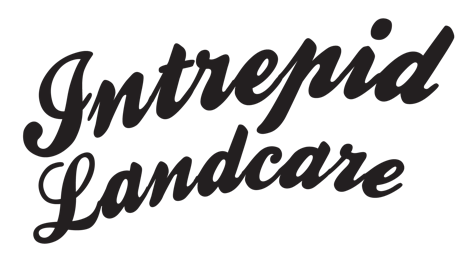 Mr, Miss, Ms, Mrs:Mr, Miss, Ms, Mrs:First Name:Last Name:Last Name:Last Name:Last Name:Street Address:Street Address:Town/Suburb:Postcode:Postcode:Postcode:Country:Country:Telephone (home):Telephone (home):Telephone (work):Telephone (work):Telephone (work):Telephone (work):Mobile:Mobile:Email:Emergency Contact Person:Emergency Contact Person:Relationship:Relationship:Telephone (home):Telephone (home):Telephone (work):Telephone (work):Email:Mobile: